How to: Get Involved!Yearbook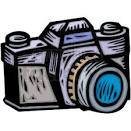 (Hvisdak) A-6Pro-Life Club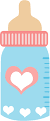 (Cecil) C-61st MondayNHS Committees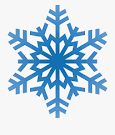 (Williams) C-8MS Leadership(Cox) Mod 11st TuesdayAll Class Officers(meet with advisor)1st WednesdayAll Missions Teams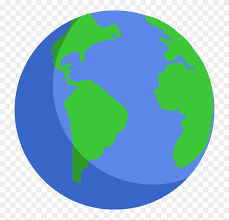 Tinker Thursday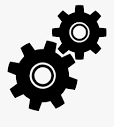  (E. King) Library 1st ThursdayStudent Council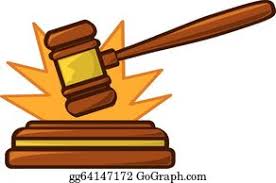 (Tyson) C-10Presbyterian Home(Turner) C-131st FridayMS Yearbook(Hvisdak) A-6Interact(Storms) Library         2nd MondayAll Club Officer’s(meet with advisor)MS Leadership(Cox) Mod 12nd Tuesday      Class Committees(as needed)Leadership Team(Soriano/Gideon) C-32nd Wednesday Tinker Thursday(E. King) Library2nd ThursdayStudent Council(Tyson) C-10Breakout EDU(Mrs. King)2nd FridayYearbook(Hvisdak) A-6Pro-Life Club(Cecil) C-63rd MondayNational Honor Society (Williams) C-8)MS Leadership(Cox) Mod 13rd TuesdayAll classes Meet:  (Freshmen) Gym(Juniors) Aux gym,  (Sophomores) D-2  (Seniors) Courtyard3rd WednesdayAll Missions TeamsTinker Thursday(E. King) Library3rd ThursdayStudent Council(Tyson) C-10Literary Club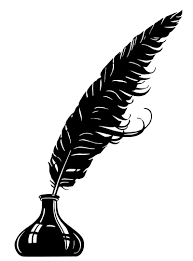 (Sizemore C-5)3rd FridayMS Yearbook(Hvisdak Interact(Storms) Library4th MondayNHS Committees(Williams) C-8MS Leadership(Cox) Mod 14th TuesdayClass committees(As announced)Leadership Team(Soriano/Gideon) C-34th WednesdayTinker Thursday (E. King) Library4th ThursdayStudent Council(Tyson) C-10Breakout EDU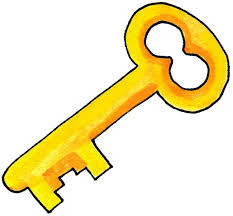 (Mrs. King)4th Friday